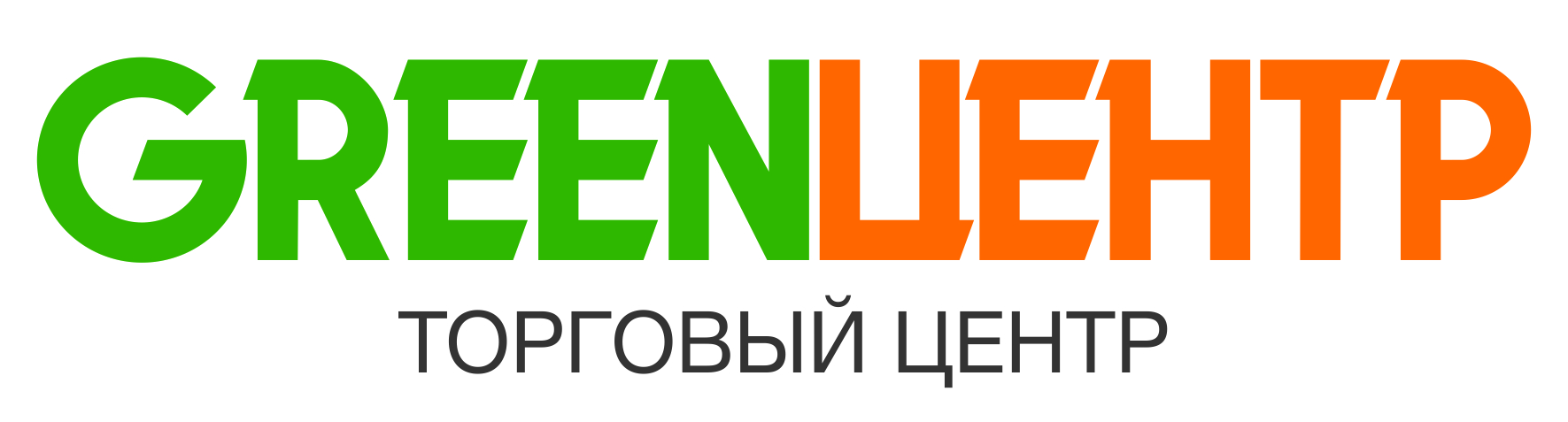 ЗАЯВКА НА АРЕНДУФИОТелефонe-mailНаименование заявителяВид деятельностиСайт заявителяКоличество лет работы на рынкеТовары для реализацииТорговые маркиТорговые объектыАдреса объектовО помещенииО помещенииПлощадь м2Срок аренды (в годах)Дата заполненияКомментарии